Reikalavimai lankstinukui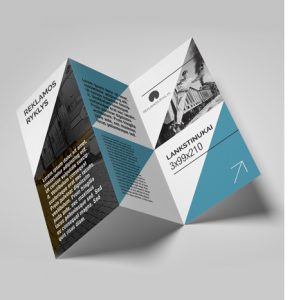 Lankstinuko lapo padėtis horizontali.Tekstas lankstinuke išdėstytas 3 skiltimis.Pavadinimas – pirmame lape didesnėmis raidėmis.Paskutinio lapo apačioje užrašoma mokykla, klasė, autoriai, metai.Tvarkingas teksto laukų, paveikslėlių, objektų išdėstymas lankstinuke.Naudokite tą patį šriftą visame darbe; šriftas palaiko lietuvybę; nedaugiau dviejų teksto dydžių. Tekstas turi būti lengvai skaitomas, nesusilieti su fonu. 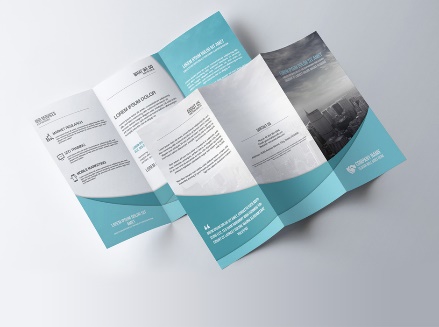 Tekstai po paveikslais(diagramomis ir t.t.) rašomi mažesniu nei 12 šriftu, bet įskaitomai. Patrauklus ir estetiškas dizainas. 